P E T U N J U K   U M U MSebelum mengerjakan ujian, telitilah terlebih dahulu jumlah dan nomor halaman yang terdapat pada naskah ujian.Tulislah nomor peserta Saudara pada lembar jawaban, sesuai dengan petunjuk yang diberikan oleh panitia.Bacalah dengan cermat setiap petunjuk yang berisi penjelasan cara menjawab soal.Jawablah terlebih dahulu soal-soal yang menurut Saudara mudah, kemudian lanjutkan dengan menjawab soal-soal yang lebih sukar sehingga semua soal terjawab.Tulislah jawaban Saudara pada lembar jawaban ujian yang disediakan dengan cara dan petunjuk yang telah diberikan oleh petugas.Untuk keperluan coret-mencoret dapat menggunakan tempat yang kosong pada naskah ujian ini dan jangan sekali-kali menggunakan lembar jawaban.Selama ujian Saudara tidak diperkenankan bertanya atau meminta penjelasan mengenai soal-soal yang diujikan kepada siapapun, termasuk pengawas ujian.Setelah ujian selesai, harap Saudara tetap duduk di tempat sampai pengawas datang ke tempat Saudara untuk mengumpulkan lembar jawaban.Perhatikan agar lembar jawaban ujian tidak kotor, tidak basah, tidak terlipat dan tidak sobek.Jumlah soal sebanyak 50 butir, setiap butir soal terdiri atas 5 (lima) pilihan jawaban.Kode naskah ujian ini  看拼音选词语 大家好，我（xìng）李，叫李芳。生性佳姓星 姐姐小时候不爱（dú）书。念读看买卖 老师要我们多（shuō）汉语。听谈诵说聊 爸爸是个记者，（měi）天工作到深夜。每没昨前后 我们喜欢到海边看日（chū）。初出落期头 小朋友一起做（gōngkè），一起游戏。功夫工作功课上课功劳 他们坐公车去上学，很（fāngbiàn）。凉快两块便宜方便方法 下雨天，你出门别忘了带（yǔsǎn）。雨伞雨衣衣裤衣帽帽子你家附近有（shāngdiàn）吗？商场商店书店店铺操场我在餐厅吃了（miàntiáo），但是不饱。米饭河粉面包肉包面条选出正确部首“钱”的部首是哪一个？舍全金戈余“剪”的部首是哪一个？月刂刀刃办“游”的部首是哪一个？氵方子冰选出正确笔画“强”有多少笔画? 十画 十一画 十二画 十三画 十四画“露”有多少笔画? 十八画 十九画 二十画 二十一画 二十二画 “液”有多少笔画? 十画 十一画 十二画 十三画 十四画完成会话 甲：你…？	乙：蛋糕。在那里去哪儿喝什么吃什么饿不饿 甲：他…？	乙：是的。是谁来吗走了看什么怎么不吃 甲：…？	乙：在桌子上。他来了他在吗他知道了他不要吗他的铅笔呢 甲：…？	乙：没问题。去哪儿怎么走对不起可以写吗看什么 甲：…？	乙：太好了。他们游泳你们走了好看不好看看电影好吗吃了蛋糕没有 甲：你的办公室在哪儿？	乙：…。这是很远银行学校附近在教室里 甲：谢谢你送我回家。	乙：…。没事谢谢没关系不用了不必的 甲：你常常很晚回家吗？	乙：…。不是不常没有有的很晚 甲：他去北京做什么？	乙：…。旅游玩了玩走走看去过了没什么 甲：这是你的生日礼物吗？	乙：…。没有可能是的不会吧太好了看图选词 我希望姐姐喜欢…这份工作。护士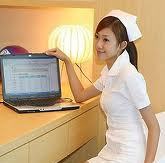 保姆教师药剂师设计师 嗨，哥哥姐姐，你们…我吗？懂得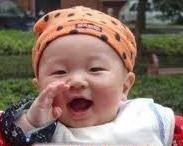 明白认识介绍可爱 中国结上写着“…”两个字。年安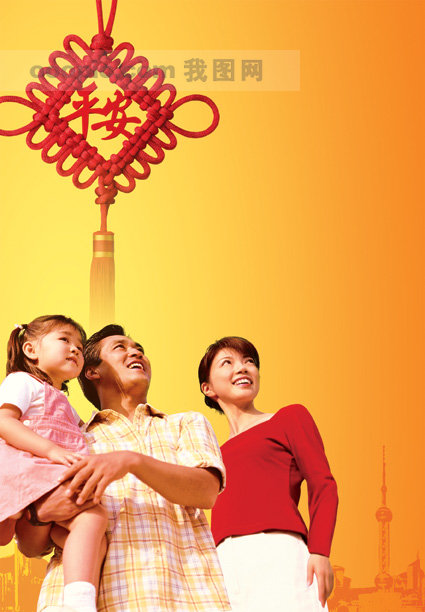 你好平安新年好运 今天是妹妹的生日，她正在…蜡烛。看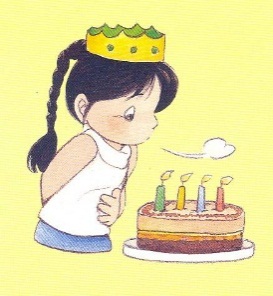 吞吃嗅吹 小明住在公寓，上下楼都使用…。电话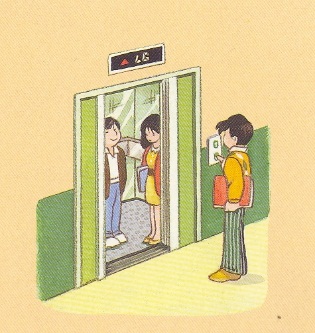 电筒电灯电梯电讯 奶奶一天三餐都吃…。粥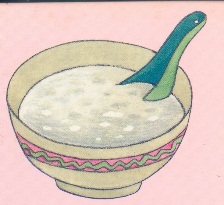 米汤汁肉 老师同学都称赞我…好。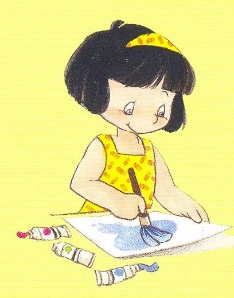 画的讲得写地花的画得 爸爸不在…里。椅子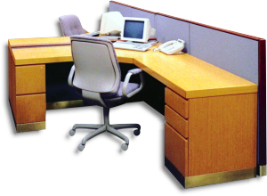 桌子客厅办公室图书室 为什么她很…，难道成绩不好吗？伤心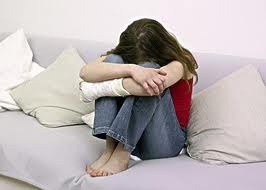 开心放心用心专心你的…五颜六色真好看。袜子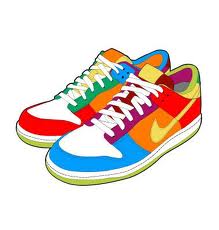 鞋子裤子帽子篮子看图选句 试选出正确的句子。五只可爱的熊猫。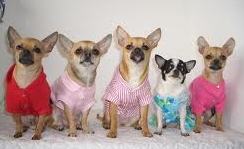 我的狗不穿衣服。那么可爱的小兔。五只小狗都可爱。那五支狗真好玩。 试选出正确的句子。他们在钓鱼。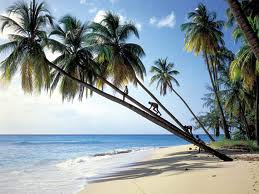 海边一个人也没有。我和弟弟妹妹在散步。海边没有椰子树。我们躺在沙滩上睡觉。 试选出正确的句子。坐在我旁边的是哥哥。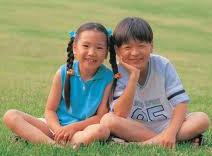 弟弟眯着眼睛想睡觉。我们在教室里学华语。我妹妹的头发不长。弟弟妹妹在草地上跑。 试选出正确的句子。那辆巴士很不错。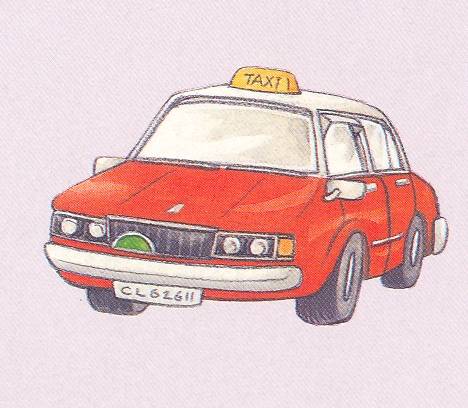 我们坐巴士去上学。叔叔坐在汽车里。那辆德士是他爷爷的。他们今天走路回家。 试选出正确的句子。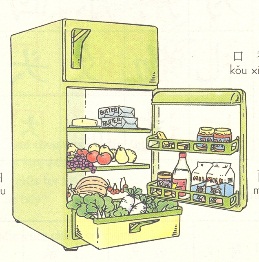 衣橱的门打开了。冰箱里有很多食物。妈妈做巧克力蛋糕。箱子里有很多水果。请把房门关起来。 试选出正确的句子。姐姐七点就起来了。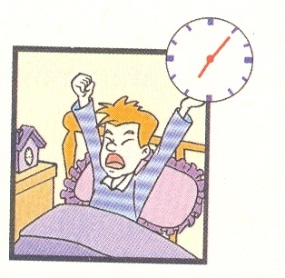 妈妈叫我们起床。哥哥七点才起床。我明天六点起来。弟弟很早就起床。 试选出正确的句子。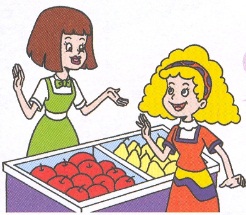 对不起，西瓜卖完了。西瓜一公斤多少钱？妈妈去市场买青菜。我最喜欢吃鱼和虾。她卖的木瓜很便宜。 试选出正确的句子。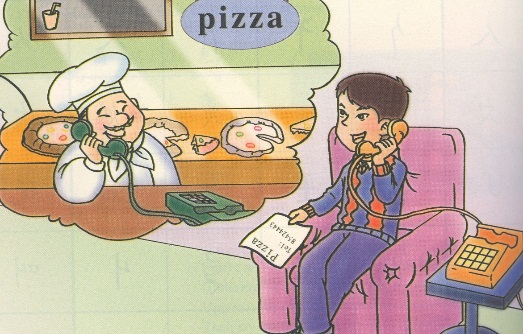 我打电话订可乐。他打电话订薯条。你打电话订什么？叫弟弟不要打电话。我打电话订比萨。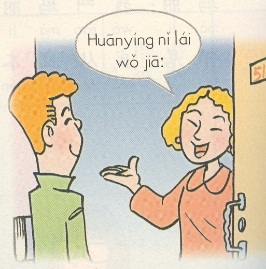  试选出正确的句子。小东去我家做客。小东明天不上班。小东今天不休息。小东不欢迎我来。小东坐车出门去了。试选出正确的句子。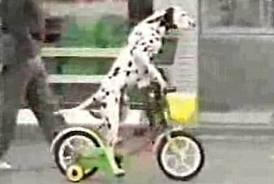 你看我会骑自行车。小花狗怎么不见了？我家的小花狗很聪明。小猫也会骑自行车？小弟，你真的不简单啊!理解测试   		墙上挂着两张照片。右边的是爷爷和奶奶，左边的是外婆和表哥。照片是外婆生日那天拍的，你看外婆笑得多开心。 问：外婆的照片在哪儿？两张左边右边生日那天很开心西蒂工作了四年，去过两个国家游玩。她听说在北京有很多好玩的地方。有一天她要去北京走一走，看一看。问：西蒂去过北京没有？去过没有两个四年游玩如果有人问我：“业余时间做什么？”我肯定会告诉他：“上网。”我喜欢看新闻，网上的新闻又快又多。有了网络世界变得真小。问：你在哪儿看新闻？上网网上网络业余世界黄老师是我们的华语老师。她每个星期三和星期五给我们上课。她常常给我们练习会话，还教我们华语歌曲。问：你们一星期上几节华语课？两节三节五节会话歌曲PRAUJIAN NASIONALTAHUN PELAJARAN 2016 / 2017DKI  JAKARTA & TANGERANG SELATAN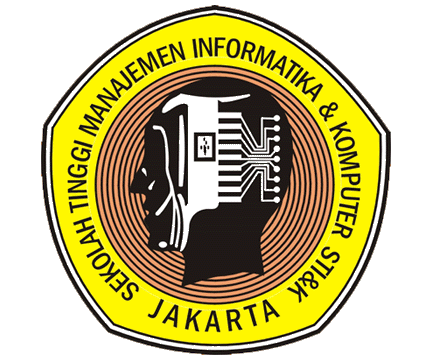 SMA / MABAHASA MANDARINProgram Studi BAHASA  KerjasamaSTMIK JAKARTA STI&K dengan DINAS PENDIDIKAN DKI  JAKARTA DANDINAS PENDIDIKAN TANGERANG SELATAN45(Paket Soal A)